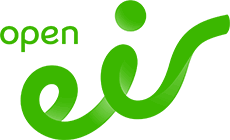 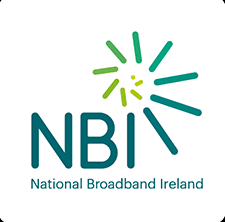 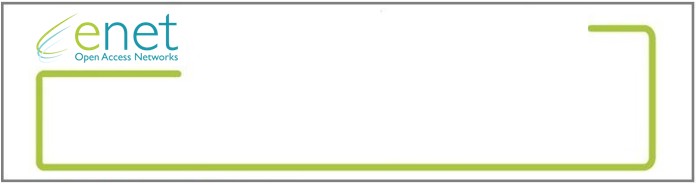 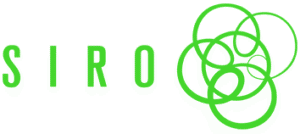 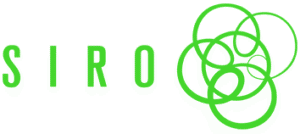 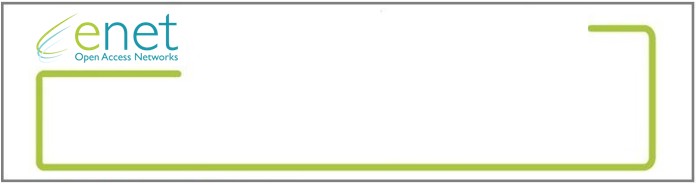 Definition	The Enet White Label Broadband product enables RSPs to develop their SME and Retail market by allowing them to self-brand Enet’s end-to-end Broadband solution to their customers.  White Label Broadband is a Layer 3 internet service provided by Enet through our Aggregation Platform (known as Enet Connect).  This provides access to several Access Service Provider (ASP) networks to ensure maximum geographic penetration and potential customer access.The RSP can offer their customers a range of different broadband speeds to suit their End-Users’ needs.Service Description	White Label Broadband is a comprehensive Layer 3 end-to-end broadband solution and includes the following key elements:  FTTx Access: FTTC or FTTH access for the last mile to the End-User premisesEnet Interconnect:  Availing of Enet’s interconnects to the ASPsEnet Backhaul:  Using Enet’s backhaul to get from the interconnects to the Enet Edge RoutersEnet ISP:  Accessing the Internet via Enet Edge and ISP Gateways This is a stand-alone service, with broadband only, and by default excludes a Voice Service.  To facilitate an effective self-branded solution, the RSP is responsible for managing all aspects of the End-User delivery beyond the ONT/NTU-MasterSocket.  This includes in-home equipment (CPE, RGW, modems), connection to and all cabling and equipment beyond the ONT / NTU-MasterSocket.The main features include:Bandwidths: Asymmetric 150Mb to 1Gb downstream for Fibre, up to 100Mb downstream for FTTC (VDSL)End-user Traffic will utilise the Enet NetworkTraffic handoff: Enet manages the provision and delivery of an internet service for the RSPS-VLAN numbers are managed by Enet and are not visible to the RSP Network Security: IPoE [DHCP] only, Anti-MAC and Anti-IP SpoofingRADIUS and IPAM services are provided by Enet    An RSP can fully self-serve by using Enet Connect to perform the following key functions:Address Search FacilityEligibility requests that query all ASPs and return a suitable set of products Ordering and Order ManagementFault HandlingDiagnostics etc.SummaryService Delivery	Partnering with Enet permits an RSP access to our Broadband Aggregation Portfolio which provides:Access to the open eir (1.8m), SIRO (400k+) and NBI (Target 450k+) FTTx networks through a single integration pointReduced integration time and speed to marketA common ordering and fault process irrespective of the FTTx access providerFTTH:  the access service is from the ONT at the End-User premises via fibre to a splitter in the access network and on to an OLT (remote or at a Colo).FTTC:  the access service is from the NTU-Master socket at the End-User premises via a copper pair to the cabinet DSLAM.  Here services are aggregated before connecting to the local Colo via fibre.   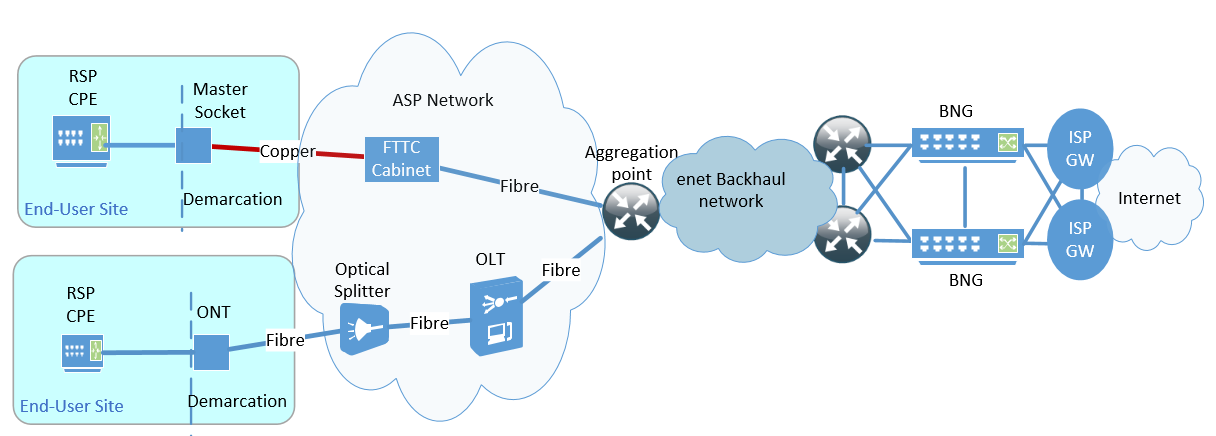 Enet Responsibilities	Enet is responsible for:Building links from our ASP partners’ local (c.200) aggregation points to enable RSPs to access the serviceGuiding and assisting RSPs during the Onboarding process (including the Enet Connect platform)Assisting RSP queries with our Order Support teamEnsuring the RSP has access to the Enet Connect platform including process and Train-the-Trainer sessionsWorking with our ASP partners to ensure service provision from the End-User’s premisesThe operation and maintenance of the broadband service including RADIUS and IPAMEffective Service Assurance through our NOC and Support TeamRSP Responsibilities	The RSP is responsible for:Supporting effective Onboarding by providing relevant points of contactCompleting the VPN set up to ensure access to Enet ConnectPerforming eligibility checks to determine service capabilityManage the Order in delivery including appointment reschedules (all via Enet Connect)Providing the CPE for the End-UserOwning the relationship with the End-User including change orders, fault handling etc.Acting as the first point-of-contact for any End-User enquiriesGlossary	ASP	Alternative Service ProviderBNG	Border Network GatewayCOS 	Class of ServiceEVPL	Ethernet Virtual Private LineIPAM	IP Address ManagementIFN	Ireland’s Fibre NetworkISP	Internet Service ProviderMAC	Media Access ControlMTU	Maximum Transmission UnitNBI	National Broadband IrelandNTU	Network Terminating UnitOLT	Optical Line TerminalONT	Optical Network TerminationRGW	Retail GateWay / Residential GateWayS-VLAN	Service-Virtual Local Area NetworkVOIP	Voice Over IPFurther Information	Contact your Enet Account Manager or contact us at:Telephone:   + 353 (0)61 274000 Webpage:      www.Enet.ieFTTHFTTCBandwidthAsymmetrical 1Gb, 500Mb, 150Mb products“Up to 100mb” Rate Adaptive Asymmetrical productsAccess Network TechnologyPONVDSL2SplitterSplitter: 1:32 (1:64 open eir IFN)n/a: DSLAMEnet Access demarcationRJ45 Ethernet interface on an ONT for FTTHRJ45 Copper NTU/Master Socket demarcation for FTTCMaximum MTU1950 (SIRO, open eir & NBI)1500 (open eir)ONT/NTU installation by Access ProviderYes (ONT)Yes (NTU-Master Socket)Subscriber IdentificationPerformed on Enet Radius using DHCP/IPoEPerformed on Enet Radius using DHCP/IPoEN:1 or 1:1 service?N:1N:1Max. no. of MAC Addresses11VLAN ID taggingThe End-User CPE, provided and managed by the RSP, must be configured to tag all traffic with VLAN ID 10 irrespective of the underlying ASP (the default on an unconfigured modem is Vlan 10)The End-User CPE, provided and managed by the RSP, must be configured to tag all traffic with VLAN ID 10 irrespective of the underlying ASP (the default on an unconfigured modem is Vlan 10)VLAN ID taggingEnd-User CPE must also be configured with DHCP Enabled End-User CPE must also be configured with DHCP Enabled ConnectivitySingle Unicast as standard and mandatory with Unicast bandwidth, downstream and upstreamSingle Unicast as standard and mandatory with Unicast bandwidth, downstream and upstreamClass of Service 802.1pDefault is Best Efforts “0”Default is Best Efforts “0”Modem / RGW supplied by RSPYesYesIP AddressesProvided by the RSP by default or by Enet if requiredProvided by the RSP by default or by Enet if required